Sári László Keleti levelek 3.A japán versről és vándorló költőiről „A templomi harang bronzán libegvealszikegy csöppnyi lepke.”Egyáltalán nem túlzás azt állítani, hogy ez az iménti háromsoros japán vers a világ legismertebb haikuja. Yosa Buson remeke, és a 18. szá-zadból származik. De a háromsoros rövid versnek az előzményei Japán-ban már a kezdetektől, vagyis a 8. századtól föltűnnek, ezért is nevezik a haikut a „legjapánabb” versformának. A 16. századtól aztán kultusszá válik a haikuírás, és azóta is szüntelenül virágzik. Ma már a világon mindenütt népszerű. Úgy látszik, hogy a költők más tájakon is vágynak a haiku rövidségére és egyszerűségére, akárcsak az olvasóik. Gyakran ugyanis a szavak cifra, bő köntösében alig látszik valami a világból, alig látszik az élet, a gondolat. A haikuírók mára szinte mozgalommá szerveződtek, a legkülönbözőbb országokból már több mint tízmillióan tartják számon egymást.Japánban és külföldön is vannak folyóiratok, amelyek kizárólag haikukat közölnek, az internetes felületek száma pedig megszámlálha-tatlan. A nyugati irodalomban a legkorábbi haikuírók és egyben a leg-jelentősebbek Paul Éluard, Ezra Pound, T. S. Eliot, Allen Ginsberg voltak. A magyar olvasóknak Kosztolányi Dezső tárta fel ezt a műfajt, aki több mint kétszáz japán verset fordított magyarra.Kosztolányi igen szoros, ugyanakkor érzékeny viszonyba került a régi keleti lírával. Ami a haikut illeti, nyilván neki is a vers egyszerűsége, karcsúsága tetszett. Igen szépen írt is róla japán versfordítás-kötetéhez készült előszavában, amely 1933-ban jelent meg.„Tokióban egy császári herceg támogatásával több mint nyolcszáz oldalra rúgó versgyűjtemény jelent meg, mely csakis haikukat tartalmaz japánul és angolul. A könyvet a kiotói egyetem angoltanára adta ki, fordította le, látta el jegyzetekkel és bevezetővel.A haikut – amint az előszó írja – az európai epigrammákhoz hasonlítják, de csak külsőleg – a tömörségével, a szűkszavúságával – emlékeztet rá. Voltaképp merőben más. A haiku egy rajz, vagy »ennek a rajznak csak a címe«. Ilyen három-soros versekben élték ki magukat, tündököltek századokon át a japánok legnagyobb költői lángelméi: Bashó, Buson és Issa. Ezek közé a háromsorosok közé tartozik Buson verse is, a Harang. »A templom harangján – Alszik – Egy kis lepke.« Ez a szöveg elegendő ahhoz, hogy fölcsigázza a japánok képzeletét, s elcsodálkozzanak a helyzet néma és gyöngéd drámáján, mely azzal fog végződni, hogy a harang megmozdul, a lepke fölébred, s elrebben… A költő nem erőszakoskodik, csak udvariasan ürügyet ád egy megindulásra. A háttérben marad, a vers mögött, s egy rajzot nyújt át az olvasónak. Ezt a rajzot az olvasó világítja át az érzésével.”Kosztolányi szerint a japán költészet legkiválóbbjai tehát Bashó, Buson és Issa. Két-háromszáz évvel ezelőtt éltek és alkottak, Kosztolányi mindhármójukat fordította. Buson idézett verse, a Harang című, így hangzik fordításában: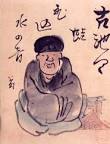 A templomi harang bronzán libegvealszikegy csöppnyi lepke.Valóban elcsodálkozhatunk a helyzet „néma és gyöngéd drámáján”, vagyis, mint minden igazán jó költemény bőven enged teret a tűnődésnek. Ahogy Buson egy másik híres verse is, a Múlt című. 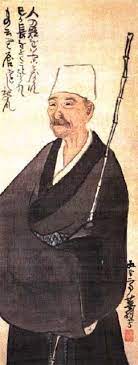 Mult.Lassú napok begyüjtött gabonarendje,mely egy pajtába hullt…Ennyi az élet, ennyi az eredmény. A többi mindenkinek a magánügye. Hogy mit gyűjt, és hová gyűjti, abba a költő már nem szól bele, nem is érdekli. Igen gyakori és üdítő, hogy a haiku műfaja kedveli a humort. Olykor könnyű iróniával rajzolja meg a haiku-képet, amit majd érzéseinkkel átvilágítunk – ahogy Kosztolányi fogalmaz –, máskor igazi groteszk hely-zetet teremt. Ugyancsak Buson írta a Vakember című haikut:Ma oly csudásan tündököl a hold.Egy vak nekem jött,s ő is kacagott, hogy belém botolt.A másik nagyság, Bashó szerzeménye a Harmat című vers. Itt az olvasó már egészen mást érez: érzékeny, fájdalmas líra tölti meg haiku-képet.Ó harmat, én aranyosom.Várj, míg nyomorú életemtünő vizedbe megmosom.Bashót is érdemes tovább olvasni, minden verse egy-egy belénk nyilalló érzés, gondolat. A haiku valóban a legfinomabb, legérzékenyebb műfajok egyike.SzentjánosbogárSzegényke, nappal mily kopár.Csak egy fakó,pirosnyakú bogár.TejútHogy zúg a tó.De fönn az égen az arany Tejútnaknyugodt, nagy íve látható.A régi ázsiai gondolkodás úgy tartja, hogy a legméltóbb emberi tevékenység az elmélyült tűnődés. E nélkül nem lenne az életben semmi örömünk. A természeti képeknek se lenne számunkra jelentésük, üresek maradnának, ha nem gondolkodnánk el rajtuk. Csak akkor „szólalnak meg”, ha tűnődő szemlélő fordul feléjük. Ahogy például Bashó fordul a Hold felé (Babonás holdfény):A holdsugár, mint az ezüsteső dűlts én hajnalig járkáltam künn a tónál,akár egy őrült.És, azt hiszem, az ő humora is finom, kifogástalan: Légy Veréb barátom, kérnék egy kegyet.Ne kapd be a virágra röppenőbús, kis legyet.SzegénységJöjj el barátom, bár kopott tanyám van,de nálam a szúnyogok is oly kicsik,hogy az embert alig csipik.Sokan éppen Bashót tartják máig a legnagyobb japán költőnek.Azt mondják, a haiku műfaja nála vált tökéletessé. Egész életét vándorúton töltötte. Búcsúverse szabadulás ebből a földi világból, és persze, egy új vándorlás kezdete.Utolsó haikuA vándorúttól fáradtan, beteltenkopár mezőkön, zörgő avaronkószál a lelkem…Arról, hogy anyanyelvük szépségén, a költészet erején kívül mi hathat a japánokra, arról érdemes ismét Kosztolányit idéznünk: „Azt kell föltennünk – írja –, hogy látásuk frissebb, ítélőképességük romlat-lanabb, mint a miénk. Egy tárgyban, egy fában, egy élőlényben – mint jelképben – még az élet egész csodáját bámulják. Mi fáradtabbak vagyunk. Érzékszerveink sok ősi ingerre teljesen eltompultak. Hasonlítunk a dohányos emberhez, aki fátyolosab-ban lát, s alig érez már szagot és ízt. Izgatószerekre van szükségünk az irodalom-ban is: lélektani beállításokra, értelmi facsarásra, különféle fortélyokra és mesterkedé-sekre, az ellentétek, a szóképek, a jelzők, a rímek fűszerére, hogy magunk elé idéz-zük azt a gyönyörűséget és ámulatot, melyben nekik ezek nélkül is van részük.”Így magyarázza Kosztolányi a haiku japán eredetét, szülőföldjük szellemi klímáját, környezetét. A fordítói munkáról pedig ezt írja: „Az én föladatom nemcsak az volt, hogy a haikukat magyarra fordítsam, hanem elsősorban az, hogy ázsiaiból európaira fordítsam őket. Ügyelve arra, hogy a japán rövidséget ne írjam körül. A gyermek és szűz Ázsia csak így közelítheti meg a felnőtt és fásult Európát.”A haiku egy pillanat alatt hat, vagy nem hat a fordítóra és az olvasóra.Kosztolányi csak erre figyelt. Amelyik vers megtetszett neki, amelyi-ket megszerette, azt lefordította. A jó, érzékletes képért, a gondolatért, az érzésért gyakran föláldozta a szótagszámot is. Az eredeti haiku ugyanis köztudottan minden esetben háromsoros (ezt sem mindig tartotta be Kosztolányi), és összesen tizenhét szótagból áll. Az első sor öt, a második hét, a harmadik megint öt szótagos. Erre nemigen figyelt, sokkal inkább érdekelte, hogy jól sikerüljön a nagyobb mutatvány: „a gyermek és szűz Ázsiát” közelebb vinni a „felnőtt és fásult Európához”.Egy milliomoshozTudod, mi énnekem a pénz,arany-, ezüst-, kincs-garmada?Mint bambuszon a hajnal harmata.Ez már Kobayashi Issa verse, a harmadik japán nagyságé, aki állítólag több mint tízezer haikut írt. Ő is vándorló költő volt, Kosztolányi valószínűleg ugyanazt a szelíden sejtető, asszociációs szemléletmódot és humort kedvelte a verseiben, amit két hírneves elődje esetében is, és amitől a haikut máig annyira modern műfajnak érezzük.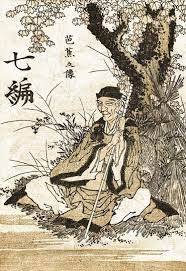 BékaKis, árva béka, mért riadsz te vissza?Ne félj, ne félj.Ismerj meg engem. Itt barátod: Issza.És őt is, mint Bashót, valamiért nagyon érdekelték a legyek.LégyNe üsd agyon a kis legyet.Nézd, tördeli kezét.Úgy kér kegyet.Issa ugyanilyen együttérzéssel tekintett a fülemülére is.A dalnokMindig egyformán énekel a kis fülemüle.Nem nézi, hogy a lomb alattkegyelmes úr ül-e?Kosztolányi óta, azaz japán haikuinak 1933-as megjelenése óta már többen is fordították Kobayashi Issza népszerű haikuit. Most Terebess Gábor fordításában idézzük tovább a verseit. Ősz. Esteledik.Igyekvő vándor varrjaszakadt gúnyáját.Derengő Holdatégre emel reszketega szomorúfűz.Túléltem apám,tovatűnő harmatcsöpp –harmatos mezőn.A „nagy hármak” mindegyike vándorként, örök utasként élte egész életét. Mégis mindent megkaptak az élettől: örömöt, bánatot, szépséget, csúfságot. Nézték a Holdat, a felhőt, a madarat, a bogarat, nézték a fenyőt, a patakot és mindennek tudtak örülni, amit láttak. Higgyük el nekik, hogy boldogok voltak.A „legnagyobb fenyőnéző” japán költő Issa kortársa, Ryokan Taigu volt, a 18. és 19. század fordulóján. Így nézte kedvenc fenyőfáját:Elmentem Iwamurára megnézni egy fenyőfát.Egész nap néztem a rizsföldről,És bőrig áztam az ónos esőben.Akárhányszor nézte is, nem tudott betelni vele:Megcsodálom menetMegcsodálom jövetDe sose unom megaz iwamurai magányos fenyőfát.Ryokan tűnődései többnyire borongós hangulatúak voltak, ám sohasem panaszosak. Kínai módra is tudott verset írni. Ilyenformán:Ne irigyelj, hogy a világtól elvonultan élek.Ha elégedett vagy, megleled békéd.Ki mondja, hogy a zöld lombok köztnem ólálkodnak a lélek farkasai és tigrisei?Ryokan zen buddhista szerzetes volt, aki az élet nagy és meg-válaszolhatatlan kérdésein töprengett. Magányos, kolduló szerzetesként élt, s bár jómódú falusi birtokos családban született, öccse javára le-mondott örökségéről, és elhagyta otthonát.Fűkunyhóban élt, csodálta a világot, és küzdött „a lélek farkasaival”. Ki tudja, mivé lett volna, ha a földi kincseket választja? Ellibegőbenmutatja minden levélszínét s fonákját – írja.Vagyis színe és fonákja van, ideje van, azután pedig múlása van mindennek. Ez a buddhista filozófia válasza a legsúlyosabb létkérdésre. Az ellibegő levelek színéről, szebbik feléről, vagyis élete örömeiről ilyen haikukat írt Ryokan:Holnapi rizsemmár kolduscsészémben vár.Hűsölök este!Elaludnék itt,virágzó cseresznyék alatt.Csak egy éjszakára.Kirabolt kunyhóm –ablakába beragyogaz ottfelejtett hold.Talán ez az utóbbi Ryokan leghíresebb verse. Kosztolányi ezt az egyet fordította tőle, így hangzik az ő fordításában:Kifosztva áll szegény lakom,de a rabló a holdsugártmeghagyta itt az ablakon.Csüggedésére egész életében talált magának vigaszt, leggyakrabban egy örömteli képet, érzést, gondolatot. Borús hangulataira a legkedvesebb gyógyírt a gyerekek társaságától kapta. Kolduló körútjain örökké leállt velük virágot szedni, játszani, a kunyhójához közeli falvak gyerekei rajongtak érte.Hajam borzas, ápolatlan, fülem elállFoszlott csuhám röpköd, mint a kavargó köd,Hazafelé igyekszem a faluból szürkületben.Közben mindenfelől ráncigálnak a gyerekek.E meleg, párás tavaszi naponfalubeli gyerekekkel labdázom,Bárcsak sose érne véget!Nézem az önfeledten játszó gyerekeket,És szinte észre se veszem,Hogy közben megtelik a szemem könnyel. Ryokan a fűkunyhóval, a fenyővel, az ibolyákkal, a gyerekekkel szépen megvolt csaknem egész életében. Már hatvankilencedik évében járt, amikor olyasmi történt vele, amire egyáltalán nem számított. A zen remete szerelmes lett. Méghozzá egy huszonkilenc éves apácába. Beköszöntött a tavasz!Drágakő és tündöklő arany mindenfelé!Látogass meg, kérlek!Elvitorláztak a felhőkSzól a bokorban a kakukk –Miért nem jöttél?Nem tudlak mással kínálni –Csak ezzel a kis vizeskancsóbanlebegő lótuszvirággal. Valószínűleg ennek a különös szerelemnek köszönhető, hogy Ryokan verseit ma ismerjük. Halála után négy évvel, 1835-ben adatta ki összegyűjtött költeményeit a fűkunyhó látogatója, a költő szerelmét érzékenyen viszonzó és versértő fiatal apáca. Életünk Hold-sütöttevíz szélébenlebegő tavirózsa.Aztán az élettel együtt elmúlt ez a szerelem is:Nap mint nap mint napszitáló hideg eső.Megöregedtünk.Tökhéjból csíkhal –vén kezemből kisiklika szerelem is.(Az idézett verseket Kosztolányi Dezső, Oravecz Imre és Terebess Gábor fordította. Az írás megjelent az Új Forrás 2022. évi 4. számában)